Adopt a ChildI wish to participate in “Adopt A Child” this holiday season.Please select a child for me.Please select a child for me.Please select a child for me.Please select a child for me.Please select a child for me.Please select a child for me.Please select a child for me.Please select a child for me.Please select a child for me.Please select a child for me.Please select a child for me.Enclosed is $                      Enclosed is $                      to purchase gifts for a child.to purchase gifts for a child.to purchase gifts for a child.to purchase gifts for a child.to purchase gifts for a child.to purchase gifts for a child.to purchase gifts for a child.I wish to select a child for Adopt A child.  Please contact me.I wish to select a child for Adopt A child.  Please contact me.I wish to select a child for Adopt A child.  Please contact me.I wish to select a child for Adopt A child.  Please contact me.I wish to select a child for Adopt A child.  Please contact me.I wish to select a child for Adopt A child.  Please contact me.I wish to select a child for Adopt A child.  Please contact me.I wish to select a child for Adopt A child.  Please contact me.I wish to select a child for Adopt A child.  Please contact me.I wish to select a child for Adopt A child.  Please contact me.I wish to select a child for Adopt A child.  Please contact me.I would prefer to adopt a: I would prefer to adopt a: I would prefer to adopt a: BoyBoyBoyGirlGirlNo PreferenceNo PreferenceNo PreferenceName:Address:CityStateStateZip PhoneEmailEmailPlease keep my gift confidentialPlease keep my gift confidentialPlease keep my gift confidentialPlease keep my gift confidentialPlease keep my gift confidentialPlease keep my gift confidentialPlease keep my gift confidentialPlease keep my gift confidentialPlease keep my gift confidentialPlease keep my gift confidentialPlease keep my gift confidentialYour gift may be tax deductibleYour gift may be tax deductibleYour gift may be tax deductibleYour gift may be tax deductibleYour gift may be tax deductibleYour gift may be tax deductibleYour gift may be tax deductibleYour gift may be tax deductibleYour gift may be tax deductibleYour gift may be tax deductibleYour gift may be tax deductible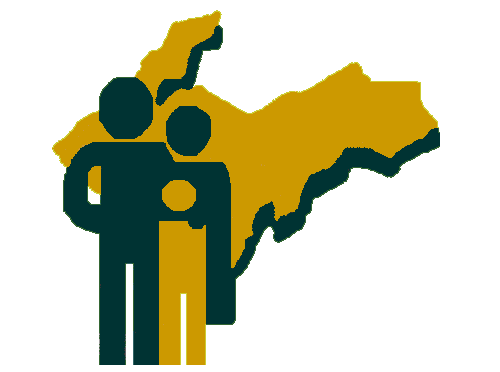 Teaching Family Homes of Upper Michigan1000 Silver Creek Rd. Marquette, MI 49855906.249.KIDS (5437)  www.teachingfamilyhomes.org